CALCIO A CINQUESOMMARIOSOMMARIO	1COMUNICAZIONI DELLA F.I.G.C.	1COMUNICAZIONI DELLA L.N.D.	1COMUNICAZIONI DELLA DIVISIONE CALCIO A CINQUE	1COMUNICAZIONI DEL COMITATO REGIONALE MARCHE	1COMUNICAZIONI DELLA F.I.G.C.COMUNICAZIONI DELLA L.N.D.C.U. n. 380 del 14.05.2024 LNDSi pubblica in allegato il CU n. 212/A della F.I.G.C. inerente la modifica del termine di ritesseramento dei calciatori in scadenza al 30 giugno 2024.C.U. n. 382 del 14.05.2024 LNDSi pubblica in allegato il CU n. 217/A della F.I.G.C. inerente la deroga art. 72 NOIFCOMUNICAZIONI DELLA DIVISIONE CALCIO A CINQUECOMUNICAZIONI DEL COMITATO REGIONALE MARCHEPer tutte le comunicazioni con la Segreteria del Calcio a Cinque - richieste di variazione gara comprese - è attiva la casella e-mail c5marche@lnd.it; si raccomandano le Società di utilizzare la casella e-mail comunicata all'atto dell'iscrizione per ogni tipo di comunicazione verso il Comitato Regionale Marche. RIUNIONE DELLE SOCIETA’ MARCHIGIANE DI CALCIO A CINQUEIl Comitato Regionale Marche ha indetto per Lunedì 10 giugno 2024 alle ore 17:45 (puntuali) presso la Sala Conferenze del Comitato Regionale Marche di Ancona (Via Schiavoni, snc) una riunione con tutte le Società di Calcio a Cinque marchigiane per discutere il seguenteOrdine del GiornoRichiesta deroga per iscrizione delle seconde squadre con diritto di classifica nel Campionato di Serie D;Definizione fuoriquota Campionati Regionali Calcio a Cinque Under 21 e Under 19;Definizione fasce orarie per la disputa delle gare e organizzazione attività;Attuazione della limitazione dei calciatori non formati in Italia come da C.U. n° 05 del 04/08/2023;Varie ed eventuali.	NOTIZIE SU ATTIVITA’ AGONISTICACALCIO A CINQUE SERIE C1GRADUATORIA COPPA DISCIPLINALa Società NUOVA JUVENTINA FFC si è aggiudicata la Coppa Disciplina del Campionato Regionale Calcio a Cinque Serie C1.                                PUNTI   SOCIETA' DIRIGENTI TECNICI CALCIAT.NUOVA JUVENTINA FFC        A     6,85              1,00     0,30      5,55PIANACCIO                  A     8,85              2,00     1,15      5,70BAYER CAPPUCCINI           A    12,15              1,00     2,30      8,85ALMA JUVENTUS FANO         A    16,20     3,00     3,00              10,20REAL SAN GIORGIO           A    18,65     2,00     5,00     2,20      9,45PIETRALACROCE 73           A    21,15     2,00              1,30     17,85MONTELUPONE CALCIO A 5     A    27,20             20,00     0,75      6,45JESI                       A    27,85     7,00     5,00     4,15     11,70TRE TORRI A.S.D.           A    31,60     7,00    12,00     0,15     12,45POL.CAGLI SPORT ASSOCIATI  A    31,90     8,00    11,00              12,90FUTSAL MONTEMARCIANO C5    A    39,20     2,00    22,00     2,45     12,75FUTSAL MONTURANO           A    47,70     4,00    31,00     1,90     10,80INVICTA FUTSAL MACERATA    A    75,75     6,00    47,00     4,15     18,60FUTSAL CASELLE             A    94,50    36,00    39,00              19,50GRADUATORIA PREMIO IMPIEGO GIOVANILa Società POL.CAGLI SPORT ASSOCIATI si è aggiudicata il premio per l’impiego dei giovani nel Campionato Regionale Calcio a Cinque Serie C1.SOCIETA’					        PUNTIPOL.CAGLI SPORT ASSOCIATI			35NUOVA JUVENTINA FFC				34JESI							27PIETRALACROCE 73				24MONTELUPONE CALCIO A 5			14ALMA JUVENTUS FANO				 0REAL SAN GIORGIO					 0TRE TORRI A.S.D.					 0La classifica è stata stilata mediante i criteri pubblicati nel Comunicato Ufficiale n° 27 del 16/10/2023.CALCIO A CINQUE SERIE C2GRADUATORIA COPPA DISCIPLINALa Società CITTA’ DI OSTRA si è aggiudicata la Coppa Disciplina del Campionato Regionale Calcio a Cinque Serie C2.                                PUNTI   SOCIETA' DIRIGENTI TECNICI CALCIAT.CITTA DI OSTRA             A     4,35                                 4,35CHIARAVALLE FUTSAL         A     5,70                       0,15      5,55DINAMIS 1990               A     5,70                       0,30      5,40FERMANA FUTSAL 2022        C     6,00                       3,30      2,70GAGLIOLE F.C.              B     7,15              1,00     0,15      6,00LUCREZIA CALCIO A 5        A     7,55              2,00     0,30      5,25OSIMO FIVE                 B     7,85     2,00                        5,85BORGOROSSO TOLENTINO       B     8,20                       1,45      6,75CANDIA BARACCOLA ASPIO     A     8,65              4,00     0,15      4,50CSI STELLA A.S.D.          C     8,70                       0,15      8,55CARISSIMI 2016             A     8,85                       3,00      5,85POLISPORTIVA VICTORIA      B     9,50     2,00                        7,50FUTSAL CASTELFIDARDO       B     9,85              4,00               5,85VERBENA C5 ANCONA          A    10,35                       0,15     10,20ACLI MANTOVANI CALCIO A 5  A    11,50                       2,05      9,45FIGHT BULLS CORRIDONIA     C    12,95     1,00     7,00     0,15      4,80U.MANDOLESI CALCIO         C    13,05              5,00     1,60      6,45REAL ANCARIA               C    13,10     2,00              0,30     10,80REAL FABRIANO              B    13,60     2,00     2,00     0,45      9,15AMICI DEL CENTROSOCIO SP.  A    13,95              9,00               4,95VILLA CECCOLINI CALCIO     A    14,00     3,00     5,00               6,00ROCCAFLUVIONE              C    14,15              5,00               9,15FUTSAL CAMPIGLIONE         C    14,70              4,00     2,60      8,10ACLI AUDAX MONTECOSARO C5  C    15,25              6,00     1,15      8,10AVIS ARCEVIA 1964          A    15,30              6,00               9,30AURORA TREIA               B    15,90              9,00     0,30      6,60ACLI VILLA MUSONE          B    17,70              6,00     0,30     11,40CALCETTO CASTRUM LAURI     C    18,45     3,00     6,00     0,15      9,30ASCOLI CALCIO A 5          C    20,05    10,00                       10,05NUOVA OTTRANO 98           B    20,65              4,00              16,65PIEVE D ICO CALCIO A 5     A    20,85     6,00     6,00               8,85POLISPORTIVA UROBORO       B    21,25             10,00     1,05     10,20CASTELBELLINO CALCIO A 5   B    24,50     2,00    15,00               7,50AVENALE                    B    28,60     1,00    21,00               6,60REAL EAGLES VIRTUS PAGLIA  C    33,30     8,00     6,00    10,75      8,55SAMBENEDETTESE CALCIO A 5  C    35,25    18,00     9,00               8,25GRADUATORIA PREMIO IMPIEGO GIOVANILa Società DINAMIS 1990 si è aggiudicata il premio per l’impiego dei giovani nel Campionato Regionale Calcio a Cinque Serie C2.SOCIETA’					        PUNTIDINAMIS 1990					54 ACLI MANTOVANI CALCIO A 5			36AMICI DEL CENTROSOCIO SP.			32,4		(27 punti + 5,4 bonus)ACLI AUDAX MONTECOSARO			29ASCOLI CALCIO A 5					21FIGHT BULLS CORRIDONIA			19FERMANA FUTSAL 2022				13BORGOROSSO TOLENTINO			11CARISSIMI 2016					 2OSIMO FIVE						 1REAL FABRIANO					 0La classifica è stata stilata mediante i criteri pubblicati nel Comunicato Ufficiale n° 27 del 16/10/2023.CALCIO A CINQUE SERIE DGRADUATORIA COPPA DISCIPLINALa Società FUTSAL SAMBUCHETO si è aggiudicata la Coppa Disciplina del Campionato Calcio a Cinque Serie D.                                PUNTI   SOCIETA' DIRIGENTI TECNICI CALCIAT.FUTSAL SAMBUCHETO          D     1,65                                 1,65C.U.S. CAMERINO A.S.D.     C     2,70                       0,15      2,55BOCASTRUM UNITED           E     4,05                                 4,05FUTSAL RECANATI            D     5,40                       0,15      5,25CALCETTO NUMANA            B     5,80              1,00               4,80BOCA CIVITANOVA A.         D     6,00                       0,30      5,70PICENO UNITED MMX A R.L.   E     6,00                       0,15      5,85CSI MONTEFIORE             E     6,35              2,00     0,15      4,20SANTA MARIA NUOVA A.S.D.   B     6,45                       0,15      6,30ASPIO 2005                 B     6,60                       0,15      6,45POLISPORTIVA FUTURA A.D.   B     6,60                                 6,60VALLESINA                  B     6,85              1,00               5,85MONTECCHIO SPORT           A     6,90                                 6,90SAMBENEDETTESE BEACH SOCC  E     7,30     2,00     2,00               3,30SERRALTA                   C     7,75                       1,30      6,45CITTA DI FALCONARA         B     7,80                                 7,80FUTSAL VIRE GEOSISTEM ASD  E     7,90              4,00     0,15      3,75FROG S CLUB SPORT          D     7,95                                 7,95CIARNIN                    A     8,85     3,00              0,15      5,70AMATORI STESE 2007 SRL     D     9,00                       3,30      5,70ANKON NOVA MARMI           B     9,05              1,00     1,45      6,60FRASASSI C5                C     9,10              4,00               5,10TRIBALCIO PICENA           E     9,40     1,00              0,15      8,25CANTINE RIUNITE CSI        C     9,45                       0,15      9,30GLS DORICA AN.UR           B     9,45                       0,30      9,15VISSO-ALTONERA CALCIO1970  C     9,45                                 9,45CAPODARCO CASABIANCA C5    D    10,15     2,00     4,00     1,30      2,85GROTTACCIA 2005            C    10,30              4,00               6,30CALCIO S.ELPIDIO A MARE    D    10,40              2,00               8,40C.F. MACERATESE A.S.D.     D    10,45              4,00               6,45RIPABERARDA                E    10,50                       0,30     10,20SPECIAL ONE SPORTING CLUB  A    10,60                       1,75      8,85SAN BIAGIO                 B    10,70     1,00     4,00               5,70CASTELRAIMONDO CALCIO A 5  C    11,05              4,00     3,00      4,05PIEDIRIPA C5               D    11,15                       2,30      8,85FFJ CALCIO A 5             A    11,40     2,00     1,00     0,15      8,25VIRTUS ASD                 C    11,55     2,00     1,00               8,55GIOVANI SANT IPPOLITO      A    11,60     2,00     2,00     1,60      6,00FUTSAL L.C.                E    11,85                                11,85CDC 2018                   C    12,05              8,00     0,15      3,90CIRCOLO COLLODI CALCIO 5   B    12,75              8,00     1,30      3,45ACQUAVIVA CALCIO           E    12,85              4,00               8,85TRUENTIN LAMA              E    13,00              4,00     0,15      8,85ANGELI                     C    13,15     2,00     5,00               6,15CASENUOVE                  B    14,75     5,00                        9,75FOLGORE CASTELRAIMONDO     C    14,75              8,00     0,75      6,00AMICI 84                   E    15,15              8,00     1,15      6,00FUTSAL ANCONA              B    15,50              5,00     0,15     10,35ATLETICO ASCOLI 2000       E    15,95              5,00              10,95URBINO CALCIO A 5          A    16,00     6,00     4,00               6,00MOGLIANESE                 D    16,30     4,00              0,15     12,15SPORTING GROTTAMMARE       E    16,55     1,00     4,00     0,30     11,25FIUMINATA                  C    16,60              4,00              12,60VAL TENNA UNITED           D    16,90     4,00     5,00     1,15      6,75VIS CIVITANOVA             D    19,95    11,00     4,00     0,15      4,80VALMISA FUTSAL A.S.D.      A    21,80     4,00              4,30     13,50VIRTUS AURORA C5           B    21,85              9,00     1,15     11,70VADO C5                    A    22,95     4,00     8,00              10,95AUDAX CALCIO PIOBBICO      A    23,00             11,00              12,00POLVERIGI C5               B    23,15     2,00    12,00               9,15RIVIERA DELLE PALME        E    23,35              9,00     4,60      9,75POL. SPORT COMMUNICATION   D    26,45     3,00     8,00              15,45GNANO 04                   A    28,00     8,00    10,00     1,15      8,85URBANIA CALCIO             A    29,85     6,00    15,00               8,85ACQUALAGNA CALCIO C 5      A    37,90     6,00    18,00     4,60      9,30FABRIANO CALCIO A 5 2023   C    38,40    21,00    12,00     0,15      5,25OLIMPIA JUVENTU FALCONARA  A    54,90    42,00     9,00               3,90REGIONALE CALCIO A 5 FEMMINILEFASE FINALELa Società CARISSIMI 2016 si è aggiudicata il Titolo Regionale Calcio a Cinque Femminile.Quarti di Finale - 3^ classificata	- 	6^ classificata		= 1CARISSIMI 2016 – RIPABERARDA				1-0- 4^ classificata 	- 	5^ classificata		= 2PIANDIROSE – ASD KAPPABI POTENZAPICENA		7-3Semifinali - 1^ classificata	- 	vincente 2SANTA MARIA APPARENTE – PIANDIROSE			1-0- 2^ classificata 	- 	vincente 1GLS DORICA AN.UR – CARISSIMI 2016				0-1Finale SANTA MARIA APPARENTE – CARISSIMI 2016			2-3RISULTATIRISULTATI UFFICIALI GARE DEL 25/05/2024Si trascrivono qui di seguito i risultati ufficiali delle gare disputateGIUDICE SPORTIVOIl Giudice Sportivo Avv. Agnese Lazzaretti, con l'assistenza del segretario Angelo Castellana, nella seduta del 27/05/2024, ha adottato le decisioni che di seguito integralmente si riportano:GARE DEL 25/ 5/2024 PROVVEDIMENTI DISCIPLINARI In base alle risultanze degli atti ufficiali sono state deliberate le seguenti sanzioni disciplinari. CALCIATORI ESPULSI SQUALIFICA PER UNA GARA EFFETTIVA CALCIATORI NON ESPULSI AMMONIZIONE (II INFR) AMMONIZIONE (I INFR) F.to IL SEGRETARIO                                   F.to IL GIUDICE SPORTIVO                         Angelo Castellana        	                                Agnese LazzarettiGRADUATORIA COPPA DISCIPLINALa Società SANTA MARIA APPARENTE si è aggiudicata la Coppa Disciplina del Campionato Regionale Calcio a Cinque Femminile.                                PUNTI   SOCIETA' DIRIGENTI TECNICI CALCIAT.SANTA MARIA APPARENTE      A     0,60                                 0,60POTENZA PICENA             A     1,05                                 1,05RIPABERARDA                A     1,35                                 1,35ASD KAPPABI POTENZAPICENA  A     1,50                       0,30      1,20CARISSIMI 2016             A     1,80                                 1,80POL. KAIROS 3 MONTI        A     2,25                                 2,25POLISPORTIVA BOCA S.E.M.   A     2,25                                 2,25CENTRO SPORTIVO SUASA      A     4,60              4,00     0,15      0,45GRADARA CALCIO             A     5,80              4,00               1,80SANTANGIOLESE              A     5,95              4,00               1,95GLS DORICA AN.UR           A     6,70              4,00     0,30      2,40PIANDIROSE                 A     7,20                                 7,20GROTTESE A.S.D.            A    23,30    23,00                        0,30GRADUATORIA PREMIO IMPIEGO GIOVANILa Società CARISSIMI 2016 si è aggiudicata il premio per l’impiego dei giovani nel Campionato Regionale Calcio a Cinque Femminile.SOCIETA’					         PUNTICARISSIMI 2016					313SANTANGIOLESE					179POLISPORTIVA BOCA S.E.M.			175,20		(146 punti + 29,20 bonus)GROTTESE						150CENTRO SPORTIVO SUASA			122RIPABERARDA					  93PIANDIROSE						  84GRADARA CALCIO					  75GLS DORICA AN.UR					  70POTENZA PICENA					  69ASD KAPPABI POTENZAPICENA			  62POL. KAIROS 3 MONTI				  31SANTA MARIA APPARENTE			  10La classifica è stata stilata mediante i criteri pubblicati nel Comunicato Ufficiale n° 27 del 16/10/2023.UNDER 21 CALCIO A 5 REGIONALEGRADUATORIA COPPA DISCIPLINALa Società AUDAX 1970 S.ANGELO si è aggiudicata la Coppa Disciplina del Campionato Regionale Calcio a Cinque Under 21.                                PUNTI   SOCIETA' DIRIGENTI TECNICI CALCIAT.AUDAX 1970 S.ANGELO        A     0,90                       0,15      0,75ITALSERVICE C5             A     1,05                                 1,05SPECIAL ONE SPORTING CLUB  A     2,25                       0,15      2,10CSI STELLA A.S.D.          A     2,55                                 2,55REAL FABRIANO              A     2,55                                 2,55UNDER 19 CALCIO A 5 REGIONALEGRADUATORIA COPPA DISCIPLINALa Società DINAMIS 1990 si è aggiudicata la Coppa Disciplina del Campionato Regionale Calcio a Cinque Under 19.                                PUNTI   SOCIETA' DIRIGENTI TECNICI CALCIAT.DINAMIS 1990               A     1,95                                 1,95JESI                       A     3,45                                 3,45ACLI MANTOVANI CALCIO A 5  A     3,60                                 3,60NUOVA JUVENTINA FFC        A     4,95                                 4,95CANTINE RIUNITE CSI        A     5,55                                 5,55OSIMO FIVE                 A     6,60                       0,45      6,15BORGOROSSO TOLENTINO       A     8,30     2,00              0,15      6,15ACLI AUDAX MONTECOSARO C5  A     8,40              6,00               2,40CARISSIMI 2016             A    10,45     7,00              0,30      3,15PIETRALACROCE 73           A    11,45     1,00              1,15      9,30MONTELUPONE CALCIO A 5     A    12,55     3,00     4,00     0,15      5,40FERMANA FUTSAL 2022        A    24,25     2,00     5,00     0,15     17,10ALMA JUVENTUS FANO         A    29,95    24,00     1,00               4,95REAL FABRIANO              A    31,20    10,00    14,00     0,45      6,75UNDER 17 C5 REGIONALI MASCHILIGRADUATORIA COPPA DISCIPLINALa Società AMICI DEL CENTROSOCIO SP. si è aggiudicata la Coppa Disciplina del Campionato Regionale Calcio a Cinque Under 17.                                PUNTI   SOCIETA' DIRIGENTI TECNICI CALCIAT.AMICI DEL CENTROSOCIO SP. FF     2,50                                 2,50MONTELUPONE CALCIO A 5    SB     3,50                                 3,50OSIMO FIVE                SA     3,50                                 3,50CALCIO A 5 CORINALDO      SA     6,00                                 6,00VIRTUS FORTITUDO 1950 SSD SB     6,20              0,70               5,50JESI                      QF     7,00                                 7,00AMICI DEL CENTROSOCIOSQ.B SA     7,50                                 7,50FIGHT BULLS CORRIDONISQ.B SB     7,50     3,00                        4,50AUDAX 1970 S.ANGELO       OF     9,00                                 9,00C.U.S. ANCONA             QF     9,00                                 9,00CSI GAUDIO                SA     9,00     3,00              2,00      4,00ACLI MANTOVANI CALCIO A 5 SF     9,20              0,70               8,50REAL FABRIANO             OF     9,90              1,40               8,50C.U.S. MACERATA CALCIO A5 OF    12,20              0,70              11,50FUTSAL VIRE GEOSISTEM ASD QF    13,00                                13,00ACLI AUDAX MONTECOSARO C5 SB    14,00                                14,00ITALSERVICE C5            FF    14,00     3,00                       11,00TRE TORRI A.S.D.          QF    14,50     1,50              2,00     11,00SPECIAL ONE SPORTING CLUB SA    15,50     3,00              5,00      7,50SANGIORGIO                SB    18,00                       1,00     17,00CARISSIMI 2016            SA    20,50     3,00                       17,50FIGHT BULLS CORRIDONIA    SF    21,20     4,50     0,70     1,00     15,00BULDOG T.N.T. LUCREZIA    OF    22,50     3,00              5,00     14,50NUOVA JUVENTINA FFC       SB    34,50    10,00              8,00     16,50UNDER 15 C5 REGIONALI MASCHILIGRADUATORIA COPPA DISCIPLINALe Società AMICI DEL CENTROSOCIO SP. e POL.CAGLI SPORT ASSOCIATI si sono aggiudicate la Coppa Disciplina del Campionato Regionale Calcio a Cinque Under 15.                                PUNTI   SOCIETA' DIRIGENTI TECNICI CALCIAT.AMICI DEL CENTROSOCIO SP. FF                                              POL.CAGLI SPORT ASSOCIATI SA                                              TAVERNELLE                SA     0,50                                 0,50AMICI DEL CENTROSOCIOSQ.B SB     1,00                                 1,00C.U.S. ANCONA             QF     1,00                       1,00          RECANATI CALCIO A 5  SQ.B SC     1,00                                 1,00CERRETO D ESI C5 A.S.D.   SB     1,50                                 1,50BULDOG T.N.T. LUCREZIA    OF     2,00                                 2,00CANTINE RIUNITE CSI       QF     2,50                                 2,50RECANATI CALCIO A 5       OF     2,50                       1,00      1,50GROTTACCIA 2005           SB     3,50     1,50                        2,00SANGIORGIO                SC     3,50                                 3,50FIGHT BULLS CORRIDONIA    OF     6,00                                 6,00ITALSERVICE C5            QF     6,50                                 6,50ITALSERVICE C5       SQ.B SA     6,50                       3,00      3,50ASCOLI CALCIO A 5         OF     6,70              0,70               6,00BORGOROSSO TOLENTINO      SC     7,00                       1,00      6,00C.U.S. MACERATA CALCIO A5 QF     7,50              5,50               2,00REAL SAN GIORGIO          FF     8,00                       1,00      7,00BORGO ROSSELLI A.S.D.     SC    17,00    10,00     5,50               1,50CALCIO A 5 CORINALDO      SF    21,50    13,00     5,50     1,00      2,00AUDAX 1970 S.ANGELO       SF    32,50    30,00                        2,50CALCIO A 5 UNDER 15 FEM. REG.GRADUATORIA COPPA DISCIPLINALa Società CALDAROLA G.N.C. si è aggiudicata la Coppa Disciplina del Campionato Regionale Calcio a Cinque Under 15 Femminile.                                PUNTI   SOCIETA' DIRIGENTI TECNICI CALCIAT.CALDAROLA G.N.C.          FF                                              GROTTACCIA 2005           SF     1,50     1,50                            POLISPORTIVA BOCA S.E.M.  SF     1,50     1,50                            CITTA DI FALCONARA        FF     2,00                                 2,00*     *     *Il versamento delle somme relative alle ammende comminate con il presente Comunicato Ufficiale deve essere effettuato entro il 10 giugno 2024 a favore di questo Comitato Regionale mediante bonifico bancario da versare alle seguenti coordinate: BNL – ANCONABeneficiario: 	Comitato Regionale Marche F.I.G.C. – L.N.D.IBAN: 		IT 81 E 01005 02600 0000 0000 8868Eventuali reclami con richieste di copia dei documenti ufficiali avverso le decisioni assunte con il presente Comunicato dovranno essere presentati, ai sensi dell’art. 76 C.G.S., alla:F.I.G.C. – Corte Sportiva di Appello TerritorialeVia Schiavoni, snc – 60131 ANCONA (AN)PEC: marche@pec.figcmarche.itIl pagamento del contributo di reclamo dovrà essere effettuato: - Tramite Addebito su Conto Campionato - Tramite Assegno Circolare Non Trasferibile intestato al Comitato Regionale Marche F.I.G.C. – L.N.D. - Tramite Bonifico Bancario IBAN FIGC: I IT 81 E 01005 02600 0000 0000 8868*     *     *ORARIO UFFICIL’orario di apertura degli uffici del Comitato Regionale Marche è il seguente:E’ comunque attivo durante i suddetti orari, salvo assenza degli addetti, anche il servizio telefonico ai seguenti numeri:Ufficio Segreteria		071/28560404		cr.marche01@lnd.itUfficio Amministrazione	071/28560322 	cr.marche02@lnd.itUfficio Tesseramento 	071/28560408 Ufficio Emissione Tessere	071/28560401Pubblicato in Ancona ed affisso all’albo del Comitato Regionale Marche il 27/05/2024.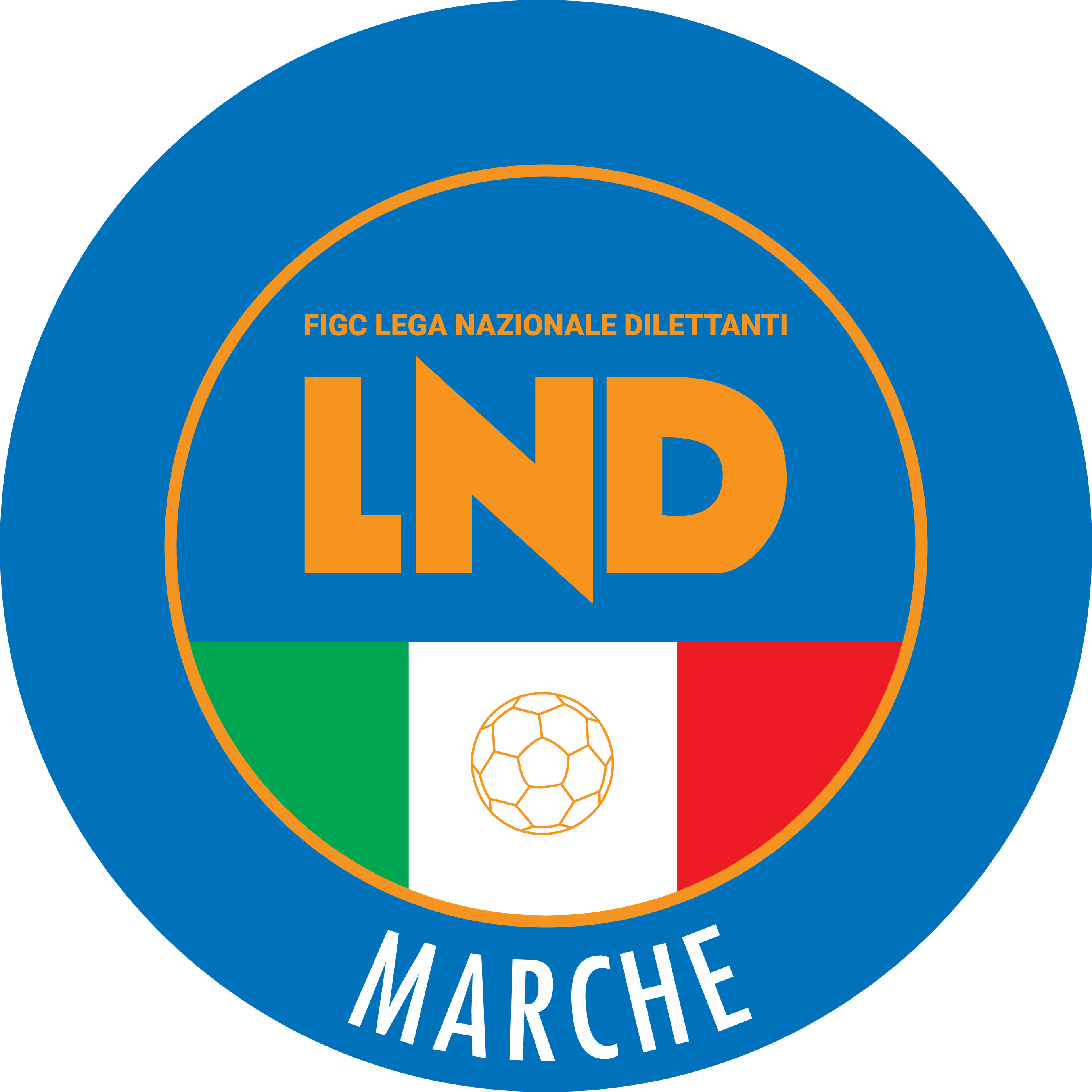 Federazione Italiana Giuoco CalcioLega Nazionale DilettantiCOMITATO REGIONALE MARCHEVia Schiavoni, snc - 60131 ANCONACENTRALINO: 071 285601 - FAX: 071 28560403sito internet: marche.lnd.ite-mail: c5marche@lnd.itpec: c5marche@pec.figcmarche.itTelegram: https://t.me/lndmarchec5Stagione Sportiva 2023/2024Comunicato Ufficiale N° 123 del 27/05/2024Stagione Sportiva 2023/2024Comunicato Ufficiale N° 123 del 27/05/2024CARDONE LUCIA(CARISSIMI 2016) CASTELLI SILVIA(SANTA MARIA APPARENTE) CICCIOLI MICHELA(SANTA MARIA APPARENTE) ANTONIUCCI EMMA(CARISSIMI 2016) ROGANI SILVIA(SANTA MARIA APPARENTE) GIORNOMATTINOPOMERIGGIOLunedìChiuso15.00 – 17.00Martedì10.00 – 12.00ChiusoMercoledìChiusoChiusoGiovedì10,00 – 12.00 ChiusoVenerdìChiusoChiusoIl Responsabile Regionale Calcio a Cinque(Marco Capretti)Il Presidente(Ivo Panichi)